משרד החקלאות ופיתוח הכפר 														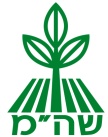 שירות ההדרכה והמקצועאגף ענפי שירות - תחום הגנת הצומחעדכון יוני 2017הדברת פגעים בפלפלערכו: סבטלנה דוברינין – רפרנט הגנת הצומח בפלפל, תמר אלון - מדריכת הגנת הצומח, נטע מור – ממ"ר הגנת הצומח בירקות, דוד סילברמן - ממ"ר גידול ירקות ותבלינים בבתי צמיחה ורפרנט פלפלמצ"ב רשימת תכשירי ההדברה המורשים לשימוש בפלפל  לשוק מקומי וליצוא. הכתוב בדפון זה אינו משמש תחליף לרשום בתווית התכשיר, לכן לפני כל שימוש בתכשיר כלשהו חובה לוודא את המינון, ימי ההמתנה ושאר הפרטים שבתווית. הנתונים נלקחו ממאגר המידע של "השירותים להגנת הצומח" ומרשימות התכשירים המורשים ליצוא המפורסמים ע"י חברת  "יתרו לאב". הרשימות ליצוא בתוקף עד יוני 2018. יתכן ויהיו שינויים תצא הודעה נוספת. שמות התכשירים כתובים בצבע ירוק מורשים לחקלאות אורגנית. ככלל, על מנת למנוע התפתחות עמידות לתכשירי הדברה, מומלץ לרסס לסירוגין עם תכשירים מקבוצות פעילות שונות. קבוצות הפעילות מופיעות בטבלה במספרים, במיון לפיIRAC  ו- FRAC (Insecticide/Fungicide Resistance Action Committee - ארגונים עולמיים למיון קוטלי מזיקים ומחלות לפי אופן פעילות או חומר פעיל).מקרא להתאמת התכשירים למערך הדברה משולבת (IPM). התכשירים נבדקו ע"י חברת "ביו בי מערכות ביולוגיות":קוטלי עשביםשימוש ללא הגבלה במסגרת ההדברה הביולוגית המשולבת (IPM)שימוש מוגבל בהדברה הביולוגית המשולבת (IPM) לאחר התייעצות עם מדריך השדהאסור לשימוש במסגרת ההדברה הביולוגית המשולבת (IPM)הפגעתכשיר הדברהIPMריכוז/מינון לדונםימי המתנה לקטיףימי המתנה לקטיףשם גנריקבוצה/אופן פעולההערותהפגעתכשיר הדברהIPMריכוז/מינון לדונםמקומייצוא לאירופהשם גנריקבוצה/אופן פעולההערותאקרית אדומה מצויה ואקרית צהובה  Tetranychus cinnabarinus + Tetranychus urticaeאקרית אדומה מצויה ואקרית צהובה  Tetranychus cinnabarinus + Tetranychus urticaeהמשךאקרית טורפת - פרסימיליס20,000-30,00000Phytoseiulus persimilisאקרית אדומה מצויה ואקרית צהובה  Tetranychus cinnabarinus + Tetranychus urticaeאקרית אדומה מצויה ואקרית צהובה  Tetranychus cinnabarinus + Tetranychus urticaeהמשךשמן EOS1%33MINERAL OILשמןאין לרסס שמן 30 יום לפני או אחרי ריסוס בתכשיר המכיל גופרית, פרט להליוגופרית. בשילוב עם מילבנוק לפי תווית בלבדאקרית אדומה מצויה ואקרית צהובה  Tetranychus cinnabarinus + Tetranychus urticaeאקרית אדומה מצויה ואקרית צהובה  Tetranychus cinnabarinus + Tetranychus urticaeהמשךאולטרה פז1%33PARAFFINIC OILשמןאקרית אדומה מצויה ואקרית צהובה  Tetranychus cinnabarinus + Tetranychus urticaeאקרית אדומה מצויה ואקרית צהובה  Tetranychus cinnabarinus + Tetranychus urticaeהמשךדימול1%77PARAFFINIC OILשמןאקרית אדומה מצויה ואקרית צהובה  Tetranychus cinnabarinus + Tetranychus urticaeאקרית אדומה מצויה ואקרית צהובה  Tetranychus cinnabarinus + Tetranychus urticaeהמשךורטימק, אגרירון, ביומקטין, בקטין, ורטיגו, ורקוטל,רומקטיןאקרימקטין, אינוורט30-50 סמק77ABAMECTIN6בשילוב עם שמן מינראלי או משטח. ידביר גם מנהרנים ותריפסיםאקרית אדומה מצויה ואקרית צהובה  Tetranychus cinnabarinus + Tetranychus urticaeאקרית אדומה מצויה ואקרית צהובה  Tetranychus cinnabarinus + Tetranychus urticaeהמשךאוברון60 סמק3אסורSPIROMESIFEN23לדרגות צעירותאקרית אדומה מצויה ואקרית צהובה  Tetranychus cinnabarinus + Tetranychus urticaeאקרית אדומה מצויה ואקרית צהובה  Tetranychus cinnabarinus + Tetranychus urticaeהמשךאקסמייט150 סמק3אסורACEQUINOCYL20Bאקרית אדומה מצויה ואקרית צהובה  Tetranychus cinnabarinus + Tetranychus urticaeאקרית אדומה מצויה ואקרית צהובה  Tetranychus cinnabarinus + Tetranychus urticaeהמשךאפולו 5040 סמק3אסורCLOFENTEZINEA10התכשיר קוטל אקריות בדרגות צעירות. בשילוב עם פלורמייט או שמן EOS  אקרית אדומה מצויה ואקרית צהובה  Tetranychus cinnabarinus + Tetranychus urticaeאקרית אדומה מצויה ואקרית צהובה  Tetranychus cinnabarinus + Tetranychus urticaeהמשךדיפנדר100 סמק3אסורCYFLUMETOFEN25אקרית אדומה מצויה ואקרית צהובה  Tetranychus cinnabarinus + Tetranychus urticaeאקרית אדומה מצויה ואקרית צהובה  Tetranychus cinnabarinus + Tetranychus urticaeהמשךטימור C0.5%33Melaleuca alternifolia + Sophora sp. + Natural Pyretrhrinאקרית אדומה מצויה ואקרית צהובה  Tetranychus cinnabarinus + Tetranychus urticaeאקרית אדומה מצויה ואקרית צהובה  Tetranychus cinnabarinus + Tetranychus urticaeהמשךמטרונום פריים, רקויאם פריים500 סמ"ק33EXTRACT OF CHENOPODIUMתמצית צמחיםתכשיר לא אורגניאקרית אדומה מצויה ואקרית צהובה  Tetranychus cinnabarinus + Tetranychus urticaeאקרית אדומה מצויה ואקרית צהובה  Tetranychus cinnabarinus + Tetranychus urticaeהמשךמייטקלין40 סמ"ק3אסורPYRIMIDIFEN21Aאקרית אדומה מצויה ואקרית צהובה  Tetranychus cinnabarinus + Tetranychus urticaeאקרית אדומה מצויה ואקרית צהובה  Tetranychus cinnabarinus + Tetranychus urticaeהמשךמילבנוק100 סמ"ק33MILBEMECTIN6בשילוב עם אולטרא פיין או EOS.אקרית אדומה מצויה ואקרית צהובה  Tetranychus cinnabarinus + Tetranychus urticaeאקרית אדומה מצויה ואקרית צהובה  Tetranychus cinnabarinus + Tetranychus urticaeהמשךמסאי75 גרם77TEBUFENPYRAD21Aלא לארה"באקרית אדומה מצויה ואקרית צהובה  Tetranychus cinnabarinus + Tetranychus urticaeאקרית אדומה מצויה ואקרית צהובה  Tetranychus cinnabarinus + Tetranychus urticaeהמשךנימגארד0.5-1%33NEEM OILשמןאקרית אדומה מצויה ואקרית צהובה  Tetranychus cinnabarinus + Tetranychus urticaeאקרית אדומה מצויה ואקרית צהובה  Tetranychus cinnabarinus + Tetranychus urticaeהמשךנקסטר125 סמ"ק4אסורPYRIDABEN21Aניתן לשלב עם ספיידראקרית אדומה מצויה ואקרית צהובה  Tetranychus cinnabarinus + Tetranychus urticaeאקרית אדומה מצויה ואקרית צהובה  Tetranychus cinnabarinus + Tetranychus urticaeהמשךספיידר25 סמ"ק3אסורETOXAZOLEמג"ח, 10Bלדרגות צעירותאקרית אדומה מצויה ואקרית צהובה  Tetranychus cinnabarinus + Tetranychus urticaeאקרית אדומה מצויה ואקרית צהובה  Tetranychus cinnabarinus + Tetranychus urticaeהמשךטדיון250-500 סמ"ק3אסורTETRADIFON12Dקוטל ביציםאקרית אדומה מצויה ואקרית צהובה  Tetranychus cinnabarinus + Tetranychus urticaeאקרית אדומה מצויה ואקרית צהובה  Tetranychus cinnabarinus + Tetranychus urticaeהמשךפגסוס 250, פניקס 250*100-150 סמ"ק28אסורDIAFENTHIURON12A*בשטח גלוי בלבד. לאחר שתילה. ידביר גם כנימת עש הטבק וציקדות אקרית אדומה מצויה ואקרית צהובה  Tetranychus cinnabarinus + Tetranychus urticaeאקרית אדומה מצויה ואקרית צהובה  Tetranychus cinnabarinus + Tetranychus urticaeהמשךפלורמייט, פרדיסו, פלוטו50 סמ"ק33BIFENAZATEלא ידועאקרית אדומה מצויה ואקרית צהובה  Tetranychus cinnabarinus + Tetranychus urticaeאקרית אדומה מצויה ואקרית צהובה  Tetranychus cinnabarinus + Tetranychus urticaeהמשךתמרטק1.5 ליטר33VEGETABLE OILשמןמומלץ לרסס במרסס הכולל מפוח לכיסוי מיטביאקרית העיוותים Polyphagotarsonemus latusורטימק, אגרירון, ביומקטין, ורטיגו ורקוטל,רומקטין30-50 סמ"ק77ABAMECTIN6בשילוב עם שמן או משטח. ידביר גם מנהרנים ותריפסיםאקרית העיוותים Polyphagotarsonemus latusאוברון60 סמ"ק3אסורSPIROMESIFEN23גם לדרגות צעירות של אקריות קורים וכנימת עש הטבקאקרית העיוותים Polyphagotarsonemus latusדיפנדר100 סמ"ק3אסורCYFLUMETOFEN25בשילוב עם EOSאקרית העיוותים Polyphagotarsonemus latusמייטקלין40 סמ"ק3אסורPYRIMIDIFEN21Aאקרית העיוותים Polyphagotarsonemus latusמילבנוק100 סמ"ק33MILBEMECTIN6בשילוב עם אולטרא פיין או EOS.  אקרית העיוותים Polyphagotarsonemus latusפרוקליים, פרפקט, נוקאאוט, דורקליים40 סמ"ק77EMAMECTIN BENZOATE6ידביר גם זחלי עשיםאקרית העיוותים Polyphagotarsonemus latusפיראט, פוליס40 סמ"ק3אסורCHLORFENAPYR13אסור לשימוש בשטחים פתוחים. אקרית העיוותים Polyphagotarsonemus latusפניקס 250100-150 סמ"ק28אסורDIAFENTHIURON12Aלאחר השתילה. בשטח גלוי בלבדזבובי מנהרות Liriomyza trifolia, Liriomyza huidobrensisצרעה טפילית - דיגליפוס500-1,00000Diglyphus isaeaזבובי מנהרות Liriomyza trifolia, Liriomyza huidobrensisאויסקט - S70-100 גרם14אסורTHIOCYCLAM HYDROGEN OXALATE1Aרק בשדות גלויים זבובי מנהרות Liriomyza trifolia, Liriomyza huidobrensisורטימק, ורטיגו, אגרירון, ביומקטין, ורקוטל50 -60 סמ"ק77ABAMECTIN6בשילוב עם שמן או משטח. ידביר גם אקריות ותריפסיםזחלי אגרוטיסספסן 1.5-2 ק"ג33SODIUM FLUOSILICATEזחלי הליוטיס Helicoverpa armigeraאוונט30-45 סמ"ק77INDOXACARB22Aמוגבל לשני ריסוסים עוקביםזחלי הליוטיס Helicoverpa armigeraאמפליגו20 סמ"ק33CHLORANTRANILIPROLE  + LAMBDA CYHALOTHRIN28 + 3Aזחלי הליוטיס Helicoverpa armigeraדסיס50-100 סמ"ק1414DELTAMETHRINפירתרואיד, 3Aזחלי הליוטיס Helicoverpa armigeraטאקומי15 גרם33FLUBENDIAMIDE28זחלי לפיגמה זחלי לפיגמה Spodoptera exiguaאוונט30-45 סמ"ק77INDOXACARB22Aמוגבל לשני ריסוסים עוקביםזחלי לפיגמה זחלי לפיגמה Spodoptera exiguaאטברון 75-100 סמ"ק7אסורCHLORFLUAZURONמג"ח, 15בשטח פתוח בלבד. זחלי לפיגמה זחלי לפיגמה Spodoptera exiguaטלסטאר, אטלס75 סמ"ק77BIFENTHRINפירתרואיד, A3במקרה של התקפת רכנף חיוור יש להתייעץ עם מדריךזחלי לפיגמה זחלי לפיגמה Spodoptera exiguaאמפליגו20 סמ"ק33CHLORANTRANILIPROLE  + LAMBDA CYHALOTHRIN28 + 3Aזחלי לפיגמה זחלי לפיגמה Spodoptera exiguaבז20 סמ"ק33PYRIDALYLלא ידועזחלי לפיגמה זחלי לפיגמה Spodoptera exiguaדוריבו30 סמ"ק33THIAMETHOXAM+ CHLORANTRANILIPROLE4A + 28זחלי לפיגמה זחלי לפיגמה Spodoptera exiguaדנים10 גרם33EMAMECTIN BENZOATE + LUFENURON6 + 15לא לארה"בזחלי לפיגמה זחלי לפיגמה Spodoptera exiguaטאקומי15 גרם33FLUBENDIAMIDE28זחלי לפיגמה זחלי לפיגמה Spodoptera exiguaמץ', מאצ'ו 50, צבר40 סמ"ק1414LUFENURONמג"ח, 15לא לארה"בזחלי לפיגמה זחלי לפיגמה Spodoptera exiguaסנטארי300 גרם33Bacillus Thuringiensis Aizawaiבתוספת משטח ביו-וואט בריכוז 0.1%זחלי לפיגמה זחלי לפיגמה Spodoptera exiguaקורגן20 סמ"ק33CHLORANTRANILIPROLE28זחלי לפיגמה זחלי לפיגמה Spodoptera exiguaרו סטופ50-75 גרם3אסורMETHOMYLקרבמט, A1זחלי פלוסיה             Plusia spאוונט30-45 סמ"ק77INDOXACARB22Aמוגבל לשני ריסוסים עוקביםזחלי פלוסיה             Plusia spדסיס50-100 סמ"ק1414DELTAMETHRINפירתרואיד, A3זחלי פלוסיה             Plusia spטאקומי15 גרם33FLUBENDIAMIDE28זחלי פרודניה Spodoptera littoralisזחלי פרודניה Spodoptera littoralisהמשךאלסיסטין100 גרם30אסורTRIFLUMURONמג"ח, 15זחלי פרודניה Spodoptera littoralisזחלי פרודניה Spodoptera littoralisהמשךאמפליגו20 סמ"ק33CHLORANTRANILIPROLE  + LAMBDA CYHALOTHRIN28 + 3Aזחלי פרודניה Spodoptera littoralisזחלי פרודניה Spodoptera littoralisהמשךבאיטרואיד60-100 סמ"ק1414CYFLUTHRINפירתרואיד,A3זחלי פרודניה Spodoptera littoralisזחלי פרודניה Spodoptera littoralisהמשךבז20 סמ"ק33PYRIDALYLלא ידועזחלי פרודניה Spodoptera littoralisזחלי פרודניה Spodoptera littoralisהמשךדוריבו30 סמ"ק33THIAMETHOXAM+ CHLORANTRANILIPROLE4A + 28זחלי פרודניה Spodoptera littoralisזחלי פרודניה Spodoptera littoralisהמשךדנים10 גרם33EMAMECTIN BENZOATE + LUFENURON6 + 15לא לארה"בזחלי פרודניה Spodoptera littoralisזחלי פרודניה Spodoptera littoralisהמשךדסיס50-100 סמ"ק1414DELTAMETHRINפירתרואיד, A3בנגיעות רבה מטפלים בשילוב לאנטזחלי פרודניה Spodoptera littoralisזחלי פרודניה Spodoptera littoralisהמשךטאקומי15 גרם33FLUBENDIAMIDE28זחלי פרודניה Spodoptera littoralisזחלי פרודניה Spodoptera littoralisהמשךטיטאן 20, סיפרין 20, תרסיפ2030-50 סמ"ק1414CYPERMETHRINפירתרואיד, A3זחלי פרודניה Spodoptera littoralisזחלי פרודניה Spodoptera littoralisהמשךשרפז60-100 סמק1414CYPERMETHRINפירתרואיד, A3זחלי פרודניה Spodoptera littoralisזחלי פרודניה Spodoptera littoralisהמשךלאנט 20, לאנט 20 דופונט, מתוניט 20 200-350 סמק3אסורMETHOMYLMETHOMYLקרבמט, A1קרבמט, A1יודברו גם זחלי הליוטיס, פלוזיה, ציקדות וכנימות עלהזחלי פרודניה Spodoptera littoralisזחלי פרודניה Spodoptera littoralisהמשךלאנט 90, מתומקס 90, רו סטופ50-75 סמק3אסורMETHOMYLMETHOMYLקרבמט, A1קרבמט, A1יודברו גם זחלי הליוטיס, פלוזיה, ציקדות וכנימות עלהזחלי פרודניה Spodoptera littoralisזחלי פרודניה Spodoptera littoralisהמשךמתוניט 90 80-100 גרם3אסורMETHOMYLMETHOMYLקרבמט, A1קרבמט, A1יודברו גם זחלי הליוטיס, פלוזיה, ציקדות וכנימות עלה זחלי פרודניה Spodoptera littoralisזחלי פרודניה Spodoptera littoralisהמשךמץ', מאצ'ו 50, צבר40 סמ"ק1414LUFENURONמג"ח, 15לא לארה"בזחלי פרודניה Spodoptera littoralisזחלי פרודניה Spodoptera littoralisהמשךמוליט, שונית50 סמ"ק1414TEFLUBENZURONמג"ח, 15לא לארה"בזחלי פרודניה Spodoptera littoralisזחלי פרודניה Spodoptera littoralisהמשךמוסטנג100-150 סמ"ק10אסורESFENVALERATEפירתרואיד, A3זחלי פרודניה Spodoptera littoralisזחלי פרודניה Spodoptera littoralisהמשךסמש150-200 סמ"ק3אסורFENPROPATHRINפירתרואיד, A3זחלי פרודניה Spodoptera littoralisזחלי פרודניה Spodoptera littoralisהמשךסנטארי300 גרם33Bacillus Thuringiensis Aizawaiבתוספת משטח ביו-וואט בריכוז 0.1%זחלי פרודניה Spodoptera littoralisזחלי פרודניה Spodoptera littoralisהמשךספסן 1.5-2 ק"ג33SODIUM FLUOSILICATEנגד זחלים גדוליםזחלי פרודניה Spodoptera littoralisזחלי פרודניה Spodoptera littoralisהמשךקרטה 5100-150 סמ"ק14אסורLAMBDA CYHALOTHRINפירתרואיד, A3זחלי פרודניה Spodoptera littoralisזחלי פרודניה Spodoptera littoralisהמשךראנר50-75 סמ"ק33METHOXYFENOZIDEמג"ח, 18כנימות עלה    Aphidoideaצרעה טפילית - אפידיוס1,00000Aphidius colemaniכנימות עלה    Aphidoideaקונפידור, אימקסי, סייפן, קוהינור, קונפידנס, קודקוד40 סמ"ק33IMIDACLOPRIDנאוניקוטינואיד4Aבהגמעה בלבד. היישום במהלך השליש השני של ההשקיה כנימות עלה    Aphidoideaאקטרה10 סמ"ק37THIAMETHOXAMנאוניקוטינואיד4Aבריסוס. מקסימום 2 טיפולים בעונהכנימות עלה    Aphidoideaלאנט 20 דופונט250-300 סמק3אסורMETHOMYLקרבמט, A1כנימות עלה    Aphidoideaמלתיון200-300 סמ"ק/גרם3אסורMALATHIONזרחן אורגני, B1כנימות עלה    Aphidoideaנימיקס 45, עזגן0.1%33AZADIRACHTINלא ידועיש לרסס בשעות הערבכנימות עלה    Aphidoideaבוטניגארד0.1-0.2%33Beauveria bassiana Strain GHAכנימות עלה    Aphidoideaצ'ס30 גרם44PYMETROZINE9Bכנימות עלה    Aphidoideaרימיטרפ4-5 יחידות00POLYISOBUTANEמלכודת לכידהכנימות עלה    Aphidoideaטיפיקי15 גרם33FLUNICAMID9Cכנימות עלה    Aphidoideaגנים 15001%33NEEM OIL + AZADIRACHTINלא ידועיש לרסס בשעות הערבכנימות עלה    Aphidoideaטימור C0.5%33Melaleuca alternifolia + Sophora sp. + Natural Pyretrhrinכנימות עלה    Aphidoideaכפיר0.3%33NEEM OIL + PLANT OILשמניםבשילוב עם תותחכנימות עלה    Aphidoideaכנימת0.8%33POTASSIUM SALT OF FATTY ACIDSבשילוב עם אגוזכנימות עלה    Aphidoideaנימפר1%33PYRETHRINS + NEEM OIL + PLANT OILפירתרואיד, A3כנימות עלה    Aphidoideaתותח0.4%33PYRETHRINS + NEEM OIL + VEGETABLE OILפירתרואיד, A3יש לרסס בשעות הערבכנימת עש הטבק Bemisia tabaciכנימת עש הטבק Bemisia tabaciאקרית טורפת - סבירסקי50,000-100,00000Amblyseius swirskiiכנימת עש הטבק Bemisia tabaciכנימת עש הטבק Bemisia tabaciאוברון60 סמ"ק3אסורSPIROMESIFEN23ידביר בעיקר דרגות צעירות. גם לאקריות כנימת עש הטבק Bemisia tabaciכנימת עש הטבק Bemisia tabaciאויסקט - S70-100 גרם14אסורTHIOCYCLAM HYDROGEN OXALATE14רק בשדות גלויים. לבוגרים בלבדכנימת עש הטבק Bemisia tabaciכנימת עש הטבק Bemisia tabaciקונפידור, אימקסי, סייפן, קוהינור, קונפידנס, קודקוד100 סמ"ק33IMIDACLOPRIDנאוניקוטינואיד, A4בהגמעה בלבד. היישום במהלך השליש השני של ההשקיה. לא יותר משני טיפולים בעונהכנימת עש הטבק Bemisia tabaciכנימת עש הטבק Bemisia tabaciאיפון75 גרם3אסורDINOTEFURANנאוניקוטינואיד, A4 במקרה של התקפת כנימות קמחיות יש להתייעץ עם מדריךכנימת עש הטבק Bemisia tabaciכנימת עש הטבק Bemisia tabaciאפלורד100 סמ"ק33BUPROFEZINמג"ח, 16לדרגות צעירות. במקרה של התקפת כנימות קמחיות יש להתייעץ עם מדריך כנימת עש הטבק Bemisia tabaciכנימת עש הטבק Bemisia tabaciאצטאסטאר250 גרם44ACETAMIPRID + BIFENTHRIN4A + 3Aכנימת עש הטבק Bemisia tabaciכנימת עש הטבק Bemisia tabaciאקטרה60 סמ"ק37THIAMETHOXAMנאוניקוטינואיד, A4הטיפול בהגמעה. מקסימום 2 טיפולים בעונהכנימת עש הטבק Bemisia tabaciכנימת עש הטבק Bemisia tabaciאקסירל50-75 סמ"ק3אסורCYANTRANILIPROLE28כנימת עש הטבק Bemisia tabaciכנימת עש הטבק Bemisia tabaciדסיס50-100 סמ"ק1414DELTAMETHRINפירתרואיד, A3כנימת עש הטבק Bemisia tabaciכנימת עש הטבק Bemisia tabaciזהר 215 LQ0.4%33FATTY ACID POTASSIUM SALTסבוןוודא כי האצווה שבידך היא האצווה החדשה ללא אמוניה רבעוניכנימת עש הטבק Bemisia tabaciכנימת עש הטבק Bemisia tabaciטיטאן 20, סיפרין 20, תרסיפ 20, סימשופר30-50 סמ"ק1414CYPERMETHRINפירתרואיד, A3כנימת עש הטבק Bemisia tabaciכנימת עש הטבק Bemisia tabaciשרפז, סימבוש60-100 סמ"ק1414CYPERMETHRINפירתרואיד, A3כנימת עש הטבק Bemisia tabaciכנימת עש הטבק Bemisia tabaciמובנטו 10050 סמ"ק33SPIROTETRAMAT23במקרה של התקפת כנימות קמחיות יש להתייעץ עם מדריך.כנימת עש הטבק Bemisia tabaciכנימת עש הטבק Bemisia tabaciמוסטנג100-150 סמ"ק10אסורESFENVALERATEפירתרואיד, A3כנימת עש הטבק Bemisia tabaciכנימת עש הטבק Bemisia tabaciמוספילן לריסוס, מפיסטו30 סמ"ק77ACETAMIPRIDנאוניקוטינואיד, A4ידביר גם כנימות עלה. במקרה של התקפת כנימות קמחיות יש להתייעץ עם מדריךכנימת עש הטבק Bemisia tabaciכנימת עש הטבק Bemisia tabaciמטרונום פריים, רקויאם פריים500 סמ"ק33EXTRACT OF CHENOPODIUMתמצית צמחיםתכשיר לא אורגניכנימת עש הטבק Bemisia tabaciכנימת עש הטבק Bemisia tabaciמייטימור0.4%33Melaleuca alternifolia +  Natural Pyretrhrinפירתרואיד, A3כנימת עש הטבק Bemisia tabaciכנימת עש הטבק Bemisia tabaciמלתיון200 סמ"ק3אסורMALATHIONז. אורגני,B 1כנימת עש הטבק Bemisia tabaciכנימת עש הטבק Bemisia tabaciנימיקס 45, עזגן0.1%33AZADIRACHTINלא ידועכנימת עש הטבק Bemisia tabaciכנימת עש הטבק Bemisia tabaciנימפר1%33PYRETHRINS + NEEM OIL + PLANT OILפירתרואיד, A3כנימת עש הטבק Bemisia tabaciכנימת עש הטבק Bemisia tabaciנו פלי0.2%37Paecilomyces fumosoroseusכנימת עש הטבק Bemisia tabaciכנימת עש הטבק Bemisia tabaciסמש200-150 סמ"ק3אסורFENPROPATHRINפירתרואיד, A3כנימת עש הטבק Bemisia tabaciכנימת עש הטבק Bemisia tabaciפגסוס 250, פניקס 250*100-150 סמ"ק28אסורDIAFENTHIURON12A*בשטח גלוי בלבד. ידביר גם ציקדות ואקריותכנימת עש הטבק Bemisia tabaciכנימת עש הטבק Bemisia tabaciקרטה 5100-150 סמ"ק14אסורLAMBDA CYHALOTHRINפירתרואיד, A3נמלים Formicoideaברקן40 גרם00PYRETHRUM + DIATOMACEOUS EARTHפירתרואיד, A3מינון לקןנמלים Formicoideaנמלית500 גרם00SILICON DIOXIDEאורגניאיבוק שבילי נמלים וקיניםתריפס הטבק Thrips tabaci + תריפס הפרחים המערבי Frankliniella occidentalisפשפש טורף - אוריוס4,000-6,00000Orius laevigatusידביר רק תריפס הפרחים המערביתריפס הטבק Thrips tabaci + תריפס הפרחים המערבי Frankliniella occidentalisאקרית טורפת - סבירסקי50,000-100,00000Amblyseius swirskiiתריפס הטבק Thrips tabaci + תריפס הפרחים המערבי Frankliniella occidentalisדסיס50-100 סמ"ק1414DELTAMETHRINפירתרואיד, 3Aתריפס הטבק Thrips tabaci + תריפס הפרחים המערבי Frankliniella occidentalisטיטאן 20, סיפרין 20, סימבוש, סימשופר, שרפז, תרסיפ 2030-100 סמ"ק1414CYPERMETHRINפירתרואיד, 3Aמינון לפי תווית התכשירתריפס הטבק Thrips tabaci + תריפס הפרחים המערבי Frankliniella occidentalisמלתיון200-300 סמ"ק/גרם3אסורMALATHIONז. אורגני, 1Bתריפס הטבק Thrips tabaci + תריפס הפרחים המערבי Frankliniella occidentalisטלסטאר, אטלס75 סמ"ק77BIFENTHRINפירתרואיד, A3במקרה של התקפת רכנף חיוור יש להתייעץ עם מדריך תריפס הטבק Thrips tabaci + תריפס הפרחים המערבי Frankliniella occidentalisאיזידור0.3%33AZADIRACHTINלא ידועבשילוב נימטול 1%תריפס הטבק Thrips tabaci + תריפס הפרחים המערבי Frankliniella occidentalisורקוטל0.1%77ABAMECTIN6בשילוב שמןתריפס הטבק Thrips tabaci + תריפס הפרחים המערבי Frankliniella occidentalisדנים10 גרם33EMAMECTIN BENZOATE + LUFENURON6 + 15לא לארה"בתריפס הטבק Thrips tabaci + תריפס הפרחים המערבי Frankliniella occidentalisטרייסר אולטרה0.08%34SPINOSAD5תריפס הטבק Thrips tabaci + תריפס הפרחים המערבי Frankliniella occidentalisמטרונום פריים, רקויאם פריים500 סמ"ק33EXTRACT OF CHENOPODIUMתמצית צמחיםתכשיר לא אורגניתריפס הטבק Thrips tabaci + תריפס הפרחים המערבי Frankliniella occidentalisמסורול100 סמ"ק<<<<<<<<METHIOCARBקרבמט, A1מועד אחרון - עד תחילת החנטה של הפרח הראשון בשדהתריפס הטבק Thrips tabaci + תריפס הפרחים המערבי Frankliniella occidentalisדיקרזול100 גר'4אסורFORMETANATEתתכנה צריבות בעלים. בתוספת סוכרתריפס הטבק Thrips tabaci + תריפס הפרחים המערבי Frankliniella occidentalisספרטה סופר80 סמ"ק47SPINETORAM5בתוספת משטחתריפס הטבק Thrips tabaci + תריפס הפרחים המערבי Frankliniella occidentalisפיראט,פוליס40 סמ"ק3אסורCHLORFENAPYR13אסור לשימוש בשטחים פתוחים. תריפס הטבק Thrips tabaci + תריפס הפרחים המערבי Frankliniella occidentalisרופאסט60-80 סמ"ק33ACRINATHRINפירתרואיד, A3לא לארה"בנמטודות עפצים Meloidogyne spביונם4 ק"ג33Bacillus firmus11בהגמעהנמטודות עפצים Meloidogyne spויידט 10ליטר 121אסורOXAMYLקרבמט, A1בהגמעה. 4 טיפולים עוקבים החל משבוע לאחר השתילהנמטודות עפצים Meloidogyne spויוה0.5 ליטר21אסורOXAMYLקרבמט, A1היישום בהגמעהנמטודות עפצים Meloidogyne spטרוויגו600 סמק33ABAMECTIN6בהגמעהנמטודות עפצים Meloidogyne spנימיץ800 סמ"קשבוע לפני שתילהשבוע לפני שתילהFLUENSULFONEבמערכת הטפטוףכנימה קמחיתפלאש0.03%77SULFOXAFLOR4Cבשילוב עם שטח 90 במינון 0.1%בוטריטיס               Botrutis cinereaטלדור 500150 סמ"ק33FENHEXAMIDG3בוטריטיס               Botrutis cinereaסוויץ', סאוונה, טאץ'60 סמ"ק או 0.06%44 CYPRODINIL + FLUDIOXONILD1 + E2אין לרסס יותר מ-3 ריסוסים בעונה. 14 ימי המתנה לרוסיה. יעיל כנגד קשיונה גדולהבוטריטיס               Botrutis cinereaסיגנום75 גרם1414BOSCALID +  PYRACLOSTROBINC2 + C3למניעת עמידות - 3 ריסוסים לעונה לא רצופים. יעיל נגד קשיונה גדולהבוטריטיס               Botrutis cinereaסרנייד ASO1%33Bacillus subtilisF6בוטריטיס               Botrutis cinereaפרופיקה125 סמ"ק1414MEPANIPYRIMD1לא לארה"בבוטריטיס               Botrutis cinereaרובראל, רודיון100 סמ"ק33IPRODIONEE3לא לארה"במחלות ווירוס המועברות ע"י כנימת עלה בצורה חולפתוירול,וירותר1.0-1.5%33SUMMER OILשמןלא בבית צמיחהכתמים בקטרים Xanthomonas vesicatoriaבלו שילד0.3-0.5%77COPPER HYDROXIDEM1ריסוס עד נגירהכתמים בקטרים Xanthomonas vesicatoriaפונגורן, פרסול, צ'מפיון0.3-0.5%33COPPER HYDROXIDEM1ריסוס עד נגירהכתמים בקטרים Xanthomonas vesicatoriaקוציד 20000.25-0.4%77COPPER HYDROXIDEM1ריסוס עד נגירהכתמים בקטרים Xanthomonas vesicatoriaקנון 50 0.5%33POTASSIUM PHOSPHITE33מקמקת(פיתיום) Pythium spרידומיל גולד נוזלי40 סמ"ק3<<<<METALAXYL-MA1הטיפול בהגמעה לאחר השתילה. לפני שליחת התוצרת מומלץ לבצע בדיקת שאריותקמחוניתOdiopsis tauricaקמחוניתOdiopsis tauricaקמחוניתשמן EOS1%33MINERAL OILשמןאין לרסס שמן 30 יום לפני או אחרי ריסוס בתכשיר המכיל גופרית, פרט להליוגופרית.קמחוניתOdiopsis tauricaקמחוניתOdiopsis tauricaקמחוניתנימפר1%33PYRETHRINS + NEEM OIL + PLANT OILאורגניקמחוניתOdiopsis tauricaקמחוניתOdiopsis tauricaקמחוניתאביר, ענבר30-40 סמ"ק7אסורQUINOXIFENE1קמחוניתOdiopsis tauricaקמחוניתOdiopsis tauricaקמחוניתאגרימור-סטופ, נימגראד, נימבי0.5-1%33NEEM OILאורגניקמחוניתOdiopsis tauricaקמחוניתOdiopsis tauricaקמחוניתנימטול1%33NEEM OILאורגניבשטח פתוחקמחוניתOdiopsis tauricaקמחוניתOdiopsis tauricaקמחוניתאופיר 2000/אורון/טופנקו 100/עומר50-100 סמ"ק37PENCONAZOLEG1מינון לפי תווית התכשיר, לא לארה"בקמחוניתOdiopsis tauricaקמחוניתOdiopsis tauricaקמחוניתאטמי אקסטרה/צפריר40 סמ"ק37CYPROCONAZOLEG1בשדה פתוח בלבד. אין לרסס ביותר מריסוס עוקב אחדקמחוניתOdiopsis tauricaקמחוניתOdiopsis tauricaקמחוניתאינדר100 סמ"ק33FENBUCONAZOLEG1קמחוניתOdiopsis tauricaקמחוניתOdiopsis tauricaקמחוניתבאיפידן50 סמ"ק1214TRIADIMENOLG1הטיפול בשדה גלוי וחסוי. בחממה יש לאורר בעת הריסוס. לא לארה"בקמחוניתOdiopsis tauricaקמחוניתOdiopsis tauricaקמחוניתשביט50 סמ"ק1214TRIADIMENOLG1לא לארה"בקמחוניתOdiopsis tauricaקמחוניתOdiopsis tauricaקמחוניתגניקן1%33NEEM OIL+VEGETABLE OILבתוספת אגוזקמחוניתOdiopsis tauricaקמחוניתOdiopsis tauricaקמחוניתגנים 15001%33NEEM OIL + AZADIRACHTINלא ידועיש לרסס בשעות הערבקמחוניתOdiopsis tauricaקמחוניתOdiopsis tauricaקמחוניתסיגנום, בליס75 גרם1414BOSCALID +  PYRACLOSTROBINC2 + C3למניעת עמידות - 3 ריסוסים לעונה לא רצופיםקמחוניתOdiopsis tauricaקמחוניתOdiopsis tauricaקמחוניתגופריתר,גפרטיב,הליוגופרית,מיקרוטיול,סולפו לי ,סולפוזול,סולפרון, תיוביט, קומולוס0.4-1%33SULFURM2עלולים לצרוב בטמפרטורות גבוהות. נא לעיין בתווית התכשירקמחוניתOdiopsis tauricaקמחוניתOdiopsis tauricaקמחוניתקואלה0.75%33SULFURM2עלולים לצרוב בטמפרטורות גבוהות. נא לעיין בתווית התכשירקמחוניתOdiopsis tauricaקמחוניתOdiopsis tauricaקמחוניתסופה1%77SULFURM2עלולים לצרוב בטמפרטורות גבוהות. נא לעיין בתווית התכשירקמחוניתOdiopsis tauricaקמחוניתOdiopsis tauricaקמחוניתגופרביק 703-4 ק"ג37SULFURM2עלולים לצרוב בטמפרטורות גבוהות. נא לעיין בתווית התכשירקמחוניתOdiopsis tauricaקמחוניתOdiopsis tauricaקמחוניתגופרית לאידוי700 גרם33SULFURM2עלולים לצרוב בטמפרטורות גבוהות. נא לעיין בתווית התכשירקמחוניתOdiopsis tauricaקמחוניתOdiopsis tauricaקמחוניתדימול, דימול אורגני1%77PARAFFINIC OILשמןקמחוניתOdiopsis tauricaקמחוניתOdiopsis tauricaקמחוניתוקטרה60-80 סמ"ק7אסורBROMUCONAZOLEG1קמחוניתOdiopsis tauricaקמחוניתOdiopsis tauricaקמחוניתזאוס, מירדור, עמיסטאר, עמיעוז, עמירן, רוקסטאר150 סמ"ק77AZOXYSTROBINC3בהגמעה למניעה. שני טיפולים בעונה בהפרש של חודש. טיפול ראשון חודש לאחר שתילהקמחוניתOdiopsis tauricaקמחוניתOdiopsis tauricaקמחוניתזאוס,מירדור,עמיסטאר,עמיעוז, 50 סמ"ק44AZOXYSTROBINC3בריסוס. אין לרסס עד 21 יום משתילהקמחוניתOdiopsis tauricaקמחוניתOdiopsis tauricaקמחוניתחוסן, קוז'אק, איתן100 סמ"ק33FLUTRIAFOLG1בהגמעה. טיפול למניעה. 2 יישומים בהפרש של חודש. החל מחודש לאחר השתילהקמחוניתOdiopsis tauricaקמחוניתOdiopsis tauricaקמחוניתמור1 ק"ג33POTASSIUM HYDROGEN + COPPER SULPHATEאורגניהמינון 1 ק"ג מור ל - 100 ליטר מיםקמחוניתOdiopsis tauricaקמחוניתOdiopsis tauricaקמחוניתנץ20 סמ"ק33CYFLUFENAMIDU6קמחוניתOdiopsis tauricaקמחוניתOdiopsis tauricaקמחוניתסיסטאן 24/ראלי 50-60 גרם33MYCLOBUTANILG1מינון לפי תווית התכשיר קמחוניתOdiopsis tauricaקמחוניתOdiopsis tauricaקמחוניתסרנייד ASO0.5%33Bacillus subtilisF6קמחוניתOdiopsis tauricaקמחוניתOdiopsis tauricaקמחוניתטימורקס גולד0.4-0.6%33Melaluca alternifoliaF7קמחוניתOdiopsis tauricaקמחוניתOdiopsis tauricaקמחוניתפולאר25 גרם3אסורPOLYOXIN ALH4קמחוניתOdiopsis tauricaקמחוניתOdiopsis tauricaקמחוניתפופאי, פרלין סופר20-25 גרם3אסורPOLYOXIN BH4מינון לפי תווית התכשיר. בתוספת ביופילם 0.05% קמחוניתOdiopsis tauricaקמחוניתOdiopsis tauricaקמחוניתפלינט20 גרם33TRIFLOXYSTROBINC3רצוי לתת טיפול מניעהקמחוניתOdiopsis tauricaקמחוניתOdiopsis tauricaקמחוניתפריורי אקסטרה40 סמ"ק47AZOXYSTROBIN + CYPROCONAZOLEC3 + G1בריסוס. לא לשימוש בחממות. נבדק בזני מונטי,רומנס,4833,7182קמחוניתOdiopsis tauricaקמחוניתOdiopsis tauricaקמחוניתפריורי אקסטרה100 סמ"ק310AZOXYSTROBIN + CYPROCONAZOLEC3 + G1בהגמעה. מורשה גם בחממות. עד 2 יישומים בעונה בהפרש 40 יום, יישום ראשון כחודש משתילהקמחוניתOdiopsis tauricaקמחוניתOdiopsis tauricaקמחוניתשמן קייצי JMS1%33MINERAL OILשמןאין לרסס בטמפרטורה מעל 28 מעלותקמחוניתOdiopsis tauricaקמחוניתOdiopsis tauricaקמחוניתקולונל150 סמ"ק3אסורAZOXYSTROBIN + CHLOROTHALONILC3 + M5קמחוניתOdiopsis tauricaקמחוניתOdiopsis tauricaקמחוניתרינגו35 סמ"ק3אסורMETOMINOSTROBINקמחוניתOdiopsis tauricaקמחוניתOdiopsis tauricaקמחוניתקליגרין100 גרם314POTASSIUM BICARBONATENCקשיוניה גדולה Sclerotinia sclerotiorumרובראל/רודיון100 סמ"ק33IPRODIONEE3לא לארה"ב קשיוניה גדולה Sclerotinia sclerotiorumדלסן40 גרם7אסורCARBENDAZIMB1מרווחי ריסוס פעם ב-7 ימים.ו- 80 ג'/ד' פעם ב- 14 יוםמשטחים וחומרי עזראגוז0.1%33Soup Nutמשטחים וחומרי עזראם-פה-דה0.5-1%<<<<<<<<POTASSIUM SALT OF FATTY ACIDSימי המתנה משתנים בהתאם לחומר המשולבמשטחים וחומרי עזרסופה לינק0.2%33CITRIC ACIDמשטחים וחומרי עזרמשטח BB5ALKYL PHENOXY POLYETHYLENE ETHANOL + ACID BUFFERSמשטחים וחומרי עזרשטח 90ALKYL PHENOL ETHYLENE OXIDE CONDENSATEחיטוי קרקעחיטוי סולריקדם שתילהקדם שתילהSOLAR STERILIZATIONSOIL STERILIZATIONלמשך לפחות 30 יום, בחודשים יולי - אוגוסטחיטוי קרקעאדיגן סופר, אדירם 510, אדוכם סופר, מתמור25-43 ליטרקדם שתילהקדם שתילהMETAM SODIUMSOIL STERILIZATIONלמניעת דוררת, מקמקת (פיתיום), קשיונה גדולה, עשבים חד שנתיים. פגע/מינון/שיטת יישום בהתאם לתווית חיטוי קרקעאגרוצלון, קונדור15-20 ליטרקדם שתילהקדם שתילהDICHLOROPROPENESOIL STERILIZATIONלמניעת נמטודות יוצרות עפציםחיטוי קרקעפלדיןקדם שתילהקדם שתילהSOIL STERILIZATIONתכשיר הדברהשם גנריריכוז/מינון לדונםשלב גידולגיל/גובה עשבהערותגלנט סופרHALOXYFOP R METHYL0.35-0.75%אחרי הצצההמינון בהתאם לתווית. לא לארה"ברונסטאר, סטארOXADIAZON350 סמ"קקדם שתילה, לפני ההמטרה הקודמת לשתילהרצוי לשתול בדקרפוקוס אולטרהCYCLOXYDIM120-400 סמ"קמינון בהתאם לתווית לסוג וגודל העשבקומנדCLOMAZONE150 סמ"קקדם שתילהאחרי הצצהמותר שימוש בזנים המופיעים בתווית התכשירליאופרדQUIZALOFOP-P-ETHYL50-100 סמ"ק3-4 עליםליישום יש לעין בתוויתדגנולFLUAZIFOP-P-BUTYL50 סמ"ק5-10 סמ'אין להשתמש בתכשיר בחממות חץ סופרCLETHODIM70-100 סמ"קלאחר הצצה, לפני הפריחההמינון להדברת דגניים חד ורב- שנתיים בהתאם לתווית